Scarecrow Contest RulesScarecrows must be handmade and not purchased in retail or wholesale settings. You may make more than one scarecrow for your display. All scarecrows will remain on public display from September 27th to October 14th and will need to be removed on October 15th. All scarecrows not removed will be discarded. The scarecrow must be in “good taste” as judged by the committee. Any scarecrow violating this guideline will be removed and will not be considered by the judges for contest. The scarecrow should be sturdily built to withstand attachment to poles and trees, as well as any inclement wind and weather that may occur during the display period.The scarecrow should be a minimum of 48” tall. Each Scarecrow will be mounted to a light post or tree on Main Street by the committee members by Friday, September 27th. Entrant must drop off entry forms and scarecrows to City Hall between 8:00 a.m. and 3:00 p.m. by September 26th – 27th.  No entries will be accepted after 3:00 p.m. on September 26th.The City does not guarantee against theft or vandalism. We encourage you to be creative, and NOT use previous scarecrows.Entries will be judged by October 4th for 1st, 2nd and 3rd places. A People’s Choice award will also be given.  All entries will be posted on the City of Lewistown Facebook page.  Invite your family and friends to “like your scarecrow for the People’s Choice Award or to vote at City Hall by 9: a.m. on October 4th.  Winners will be announced at Noon on October 4th and People’s Choice will be announced on October 7th.   Prizes will be:  1st place $200.00, 2nd place $150.00, 3rd place, $100.00 and People’s Choice $50.00.All Scarecrows will remain on public display from September 27th through October 14th and may be picked up on October 15th.  All Scarecrows not removed by the 15th will be discarded.If you have any questions, please contact City Hall at 547-4300 or Susan Fuller at 338-9412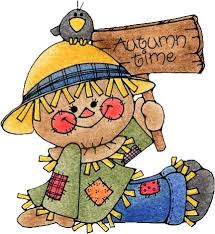 